MARYLAND STATE DEPARTMENT of ASSESSMENTS and TAXATION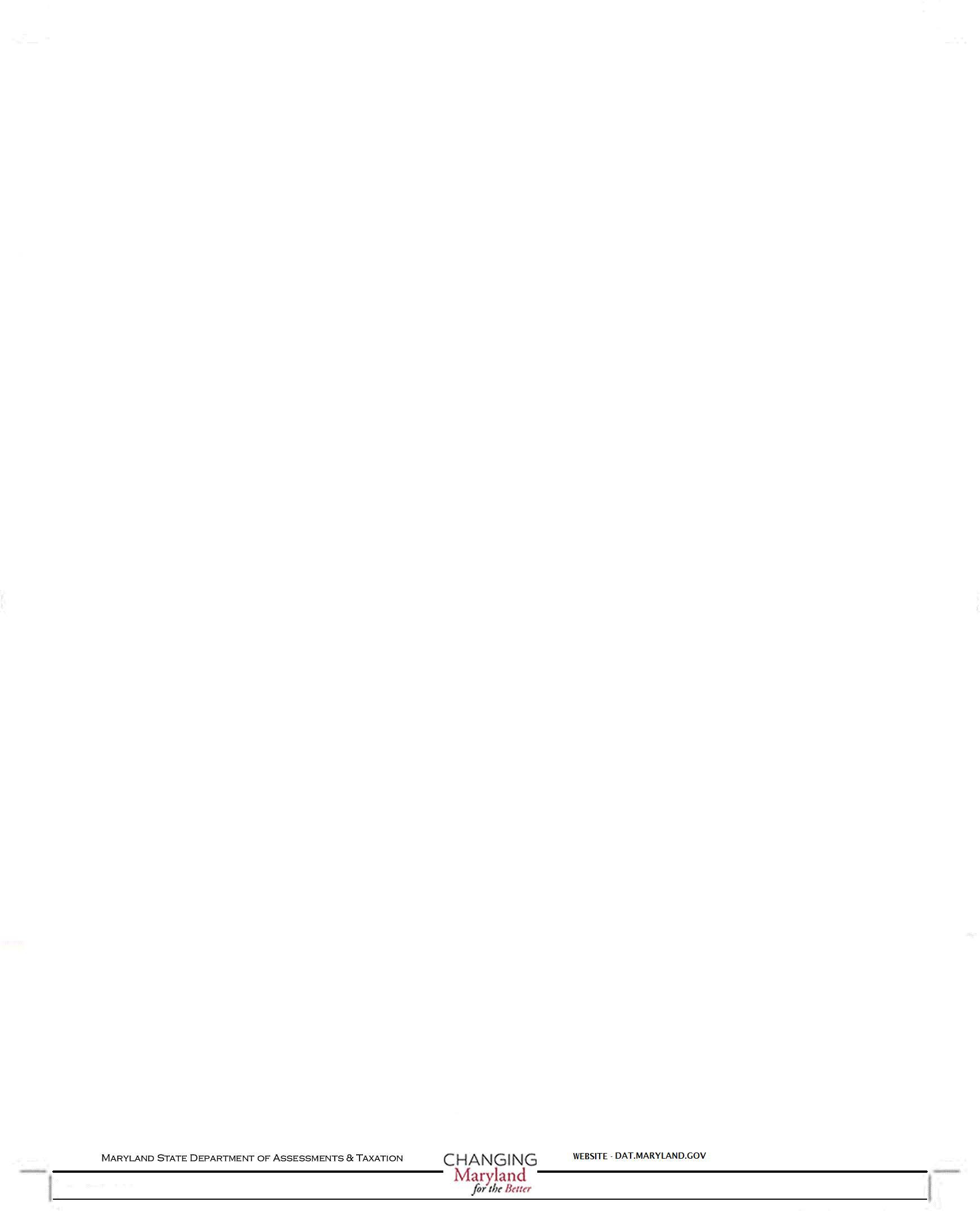 DESIGNATED PROPERTY REPRESENTATIVE FORMA property owner may designate a representative, agent or attorney to assist in the appeal of the assessment. The owner may appear in person with the representative or the representative may appear alone without the owner being present. In order to preserve the orderly conduct of the appeal hearing, a property owner should be accompanied by not more than one such representative. The form below or a similar written authorization may be used by an owner to designate a representative.However, if the representative files an appeal with the original or a copy of the assessment notice, no designation form is required. Where a representative has been designated or where the representative has entered the appeal, all further notices regarding the appeal shall only be sent to the representative. Duplicate notice will not be sent, except in such instances deemed appropriate by the Supervisor of Assessments.PROPERTY OWNERS NAME:*  <<OWNER NAME>>	*(AS CURRENTLY LISTED IN SDAT RECORDS)ACCOUNT NO:  <<MULTILOTS>>		PROPERTY REPRESENTATIVE: _ 	<<ATTORNEY>>	_ 	REPRESENTATIVE’S ADDRESS:  1875 I St NW Suite 600 Washington DC 20006	_ 	_(PLEASE CHECK APPLICABLE LINE, and provide a verifiable signature by the property owner or tenant.) I AM REPRESENTING THE PROPERTY OWNER            X	(OR) I AM REPRESENTING THE TENANT  	Verification:TENANT’S NAME  	I HEREBY AUTHORIZE THE ABOVE PROPERTY REPRESENTATIVE TO SERVE AS MY AGENT FOR THE PURPOSE OF REPRESENTING ME IN THE APPEAL OF THE ASSESSMENT BEFORE THE SUPERVISOR OF ASSESSMENTS FOR THE TAX YEAR        X	.I UNDERSTAND THAT ALL FURTHER CORRESPONDENCE REGARDING THIS APPEAL WILL BE SENT TO MY PROPERTY REPRESENTATIVE.PRINTED NAME OF ABOVE	DATEThis form seeks information for the purpose of a authorizing a representative to assist in the assessment appeal process on the indicated property. Failure to provide this information may result in the Department’s refusal to recognize this representation. However, some of this information would be considered a “personal record” as defined in General Provisions Article, § 4-501. Consequently, you have a right to inspect your file and to file awritten request to correct or amend any information you believe is inaccurate or incomplete. Additionally, personal information provided to the State Department of Assessments and Taxation is not generally available for public review. However, this information is available to officers of the State, county or municipality in their official capacity and to taxing officials of any State or the federal government as provided by statute. Additionally, if your property would be used by the State Department of Assessments and Taxation as a comparable for purpose of establishing the value of another property in a hearing before the Maryland Tax Court, the requested information, or a portion thereof, may have to be provided to the owner of that other property.SDAT: REVISED 05/15/16	ATT 255-030-050 and ATT 045-070-010PROPERTY OWNER	(OR)TENANT SIGNATUREPHONE NUMBER